                                               REPORTE DE ACTIVIDADES COMPLEMENTARIAS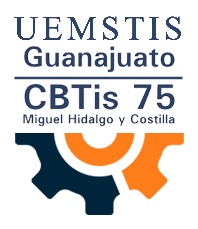 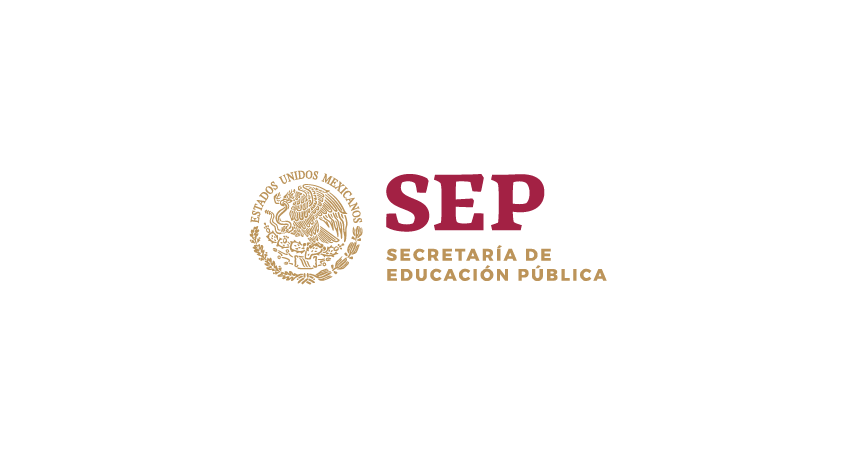 												NOTA: SI CUENTA CON EVIDENCIA DE LA ACTIVIDAD ENTREGARLA____________________________    							NOMBRE Y FIRMA DEL DOCENTENOMBRE DEL DOCENTETURNOTURNOACTIVIDAD  COMPLEMENTARIA (HORARIO DE CLASES)MESNo. HRS.MATUTINOVESPERTINOMIXTODESCRIPCION DE LAS ACTIVIDADES COMPLEMENTARIAS DESARROLLADAS: